PODALJŠANO BIVANJE DOMAPles in telovadbaGOZDNE OLIMPIJSKE IGREVeliko možnosti za gibanje ponuja narava. Nekaj zabavnih predlogov so pripravili na Inštitutu za gozdno pedagogiko. 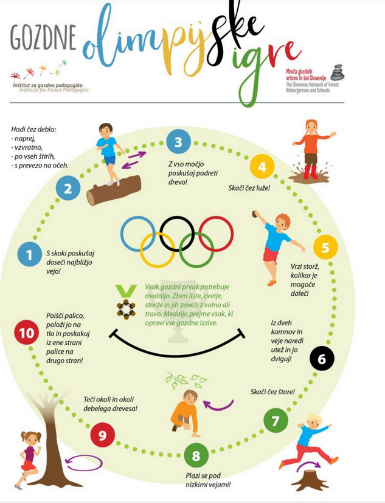 